Ҡарар									  РЕШЕНИЕОб отмене решения Совета сельского поселения Языковский сельсовет от 15 апреля 2016 года № 45-497 «Об утверждении Положения о представлении депутатами Совета сельского поселения Языковский сельсовет муниципального района Благоварский район Республики Башкортостан сведений о доходах, расходах, об имуществе и обязательствах имущественного характера».       В целях приведения в соответствие с действующим законодательством и на основании экспертного заключения Государственного комитета Республики Башкортостан  по делам юстиции от 26 сентября 2017 года № НГР RU 03026105201600007 на решение Совета сельского поселения Языковский сельсовет муниципального района Благоварский район Республики Башкортостан от 15 апреля 2017 года № 45- 497«Об утверждении Положения о представлении депутатами Совета сельского поселения Языковский сельсовет муниципального района Благоварский район Республики Башкортостан сведений о доходах, расходах, об имуществе и обязательствах имущественного характера», Совет сельского поселения,                                                        РЕШИЛ: 1.Отменить решение Совета сельского поселения Языковский сельсовет муниципального района Благоварский район Республики Башкортостан от 15 апреля 2017 года № 45- 497«Об утверждении Положения о представлении депутатами Совета сельского поселения Языковский сельсовет муниципального района Благоварский район Республики Башкортостан сведений о доходах, расходах, об имуществе и обязательствах имущественного характера», как несоответствующее действующему законодательству.  2. Настоящее решение разместить на сайте сельского поселения  и обнародовать в установленном порядке на информационном стенде администрации сельского поселения Языковский сельсовет муниципального района Благоварский район Республики Башкортостан.          Глава сельского поселения          Языковский сельсовет:                                           Р.Р. Еникеевс.Языково 24 октября .№ 12- 120БАШҠОРТОСТАН РЕСПУБЛИКАhЫ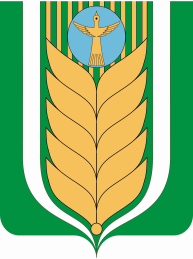 РЕСПУБЛИКА БАШКОРТОСТАНБЛАГОВАР  РАЙОНЫ СОВЕТ  СЕЛЬСКОГОМУНИЦИПАЛЬ РАЙОНЫНЫҢ ЯЗЫКОВПОСЕЛЕНИЯ ЯЗЫКОВСКИЙ СЕЛЬСОВЕТАУЫЛ СОВЕТЫ АУЫЛ БИЛӘМӘhЕМУНИЦИПАЛЬНОГО РАЙОНАСОВЕТЫдүртенсе  сакырылышБЛАГОВАРСКИЙ РАЙОНчетвертый созыв452740,  Языков ауылы, Социалистик урамы, 1Тел. (34747) 2-29-72, Факс 2-22-61452740, с. Языково, ул. Социалистическая, 1Тел. (34747) 2-29-72, Факс 2-22-61